Муниципальное бюджетное дошкольное  образовательное учреждение  «Детский сад общеразвивающего вида  №16 «Ручеёк» с приоритетным осуществлением физического направления развития воспитанников» города Невинномысска	Сценарий проведения церемонии высадки деревьевв рамках Международной акции «Сад памяти».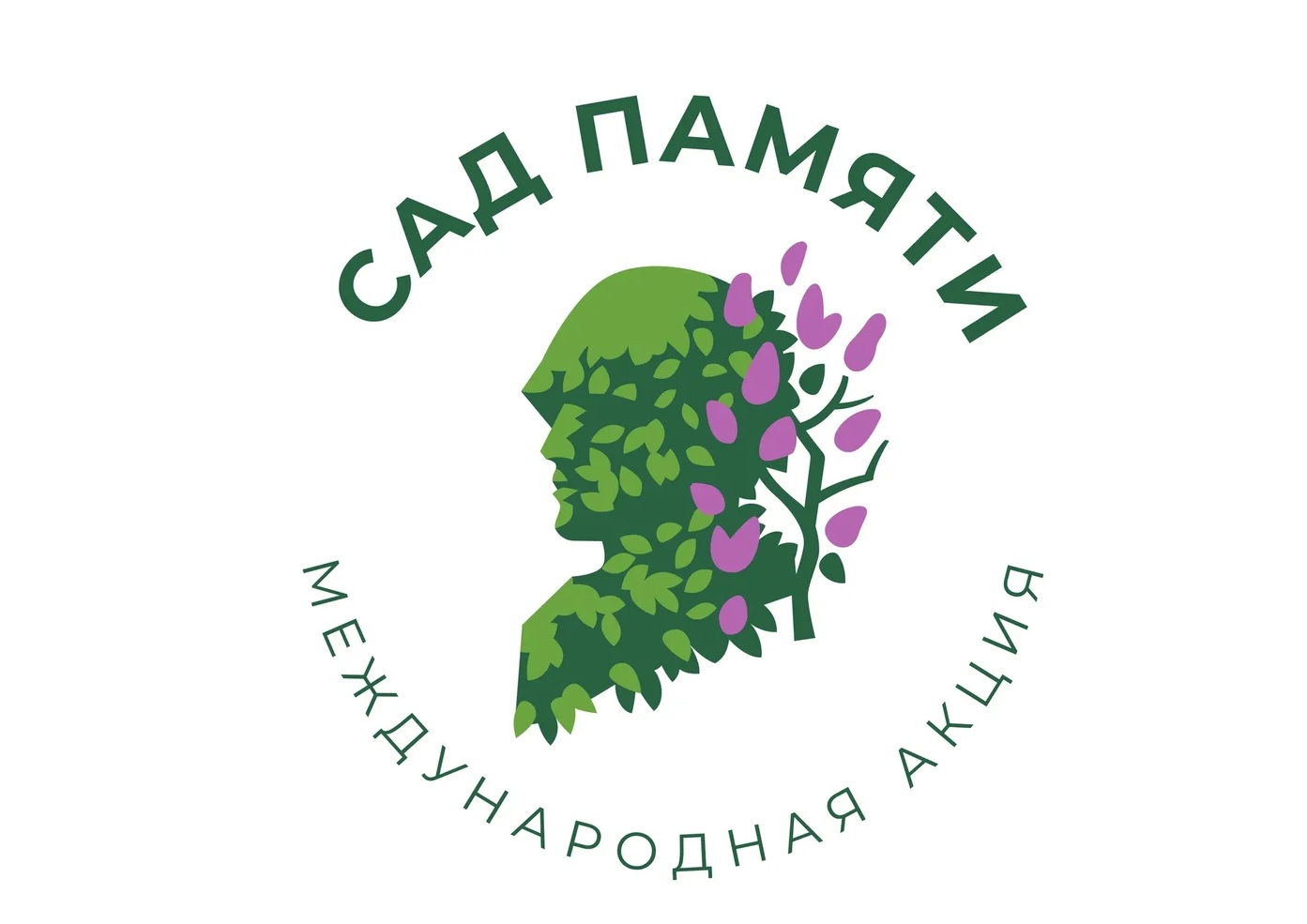                                                                                  Составитель: воспитатель МБДОУ №16                                                                                        г. Невинномысска                                                                                         Рамазанова Э.К. и                                                                                   Музыкальный руководитель	Белозорова Г.П.г. Невинномысск 2021 г.Сценарий проведения церемонии высадки деревьевв рамках Международной акции «Сад памяти».Место проведения: МБДОУ №16 г. НевинномысскаДата проведения: 30 апреля 2021г.Время проведения акции: 9.30-11.30 Инвентарь, саженцы и предметы санитарии:Саженцы – 10 штукЛопаты – 6 шт.Грабли – 10 штукПерчатки рабочие – 20 штукЕмкости для полива* Звучат фанфары победыВедущий1: Уважаемые участники! Мы рады вас приветствовать на церемонии высадки деревьев в рамках Международной акции «Сад памяти».Ведущий2: Международная акция «Сад памяти» впервые была проведена в 2020 году. Её цель – создание зелёных памятников каждому, кто погиб в годы Великой Отечественной войны. Всего — 27 миллионов деревьев в память о 27 миллионов погибших!

Ведущий1:2021 года акция стартует во второй раз – в ещё большем масштабе. В год 80-летия с начала Великой Отечественной войны она затронет объявленные ранее Города трудовой доблести, охватит основные памятные даты Великой Отечественной войны, места, а также имена героев.Ведущий1: В эти предпраздничные дни по всей стране высаживаются деревья в память о 27 миллионах погибших в самой кровавой войне последнего столетия. Волонтеры, активисты патриотических организаций и просто жители городов высадят 27 миллионов деревьев. Каждое дерево – символ памяти и благодарности мирных поколений.Ведущий2: Прямо сейчас, в России создаются новые сады, аллеи, парки и скверы.Ведущий1: Каждым посаженным деревом мы соединяем нынешние и грядущие поколения вечно живущей памятью о героических предках. Это они завоевали для нас Великую Победу, дали нашему будущему, нашей стране, каждой семье самое дорогое — мир.Ведущий2: Каждое дерево – символ памяти и благодарности мирных поколений.Ведущий1: Нам нужен мир – тебе и мне, и всем на свете детям,
                   И должен мирным быть рассвет, который завтра встретим.Ведущий2:Нам нужен мир, трава в росе, улыбчивое детство,
                  Нам нужен мир, прекрасный мир, полученный в наследство.Ведущий1:“Нет!” – заявляем мы войне, всем злым и чёрным силам…                  Должна трава зелёной быть, а небо синим-синим!..Ведущий2:Ты слышишь, друг, звенят ручьи, поют на ветках птицы.                  На  замечательной земле нам довелось родиться.Ведущий1:Так пусть она цветёт всегда, пускай шумит садами.
                 Пусть люди смотрят на неё влюблёнными глазами!Ведущий2: Чтоб снова на земной планете не повторилось той беды.
                   Нам нужно, чтобы наши дети об этом помнили, как мы!
Ведущий1: Я не напрасно беспокоюсь, чтоб не забылась та война:
                   Ведь эта память – наша совесть, она как сила нам нужна…Ведущий1: Акция, посвящённая посадке Аллеи Победы, объявляется открытой.Ведущий2: Приглашаем участников приступить к посадке деревьев. Идет посадка деревьев* Звучат песни и мелодии на тему Великой Отечественной войны.11:20 – Сбор участников на подведение итогов.Ведущий 1: Уважаемые участники, церемонии высадки деревьев в рамках Международной акции «Сад памяти» завершена.Ведущий 2: Мы благодарим всех неравнодушных, принявших участие в важном делеВедущий 1: Помните, только в мире каждый человек может реализовать себя, только мирная жизнь позволит стране оставаться сильной державой, только вместе мы сможем устранить любую угрозу и реализовать свои самые смелые планы!Ведущий 1: Мир – это утро, полное света и надежд.Ведущий 2: Мир – это цветущие сады и парки.Ведущий 1: Мир – это наши родные, это школа, в окнах которых свет.Ведущий 2: Мир – это жизнь. ( все вместе)Ведущий 1: О чем мечтают дети?У нас мечта одна.Пусть будет на планетеМир добрый – как весна.Ведущий 2:Войны не хотим мы нигде, никогда,Пусть мир будет в мире везде и всегда.Пусть птицы щебечут, и пчелы гудят,И дети на мирное небо глядят.Пусть мирное солнышко утром встаетИ мирных детей на учебу зовет.С праздником всех! С Днём Победы!